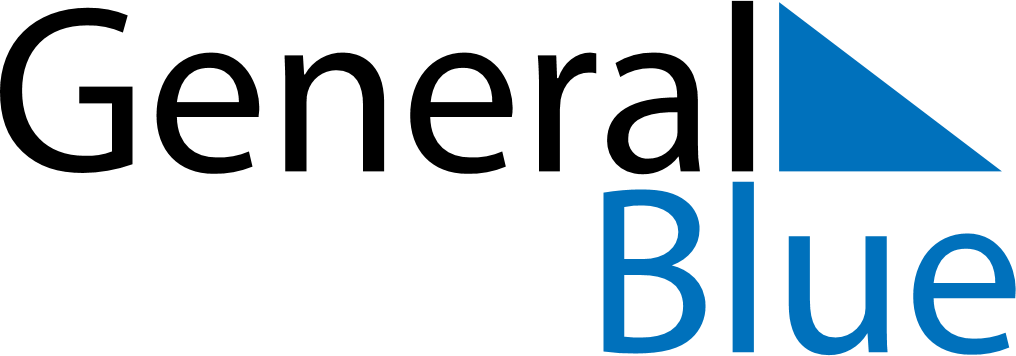 February 2022February 2022February 2022February 2022United StatesUnited StatesUnited StatesMondayTuesdayWednesdayThursdayFridaySaturdaySaturdaySunday123455678910111212131415161718191920Valentine’s Day2122232425262627Washington’s Birthday28